              New River Elementary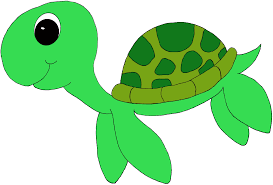 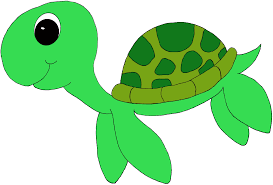              1st Grade Supply List                          Face to Face ModelBackpack with child’s name on it Pencil box (Labeled)1 pack #2 pencils2 boxes of Crayola crayons Scissors10 Glue sticksDry erase markers- Fine and thickPink pearl erasers3 Composition notebooks (no spirals notebooks)3- 3 prong plastic folders (Green, Purple, Blue)Ear phones/Ear buds (labeled)Wish List ItemsClorox wipesPaper TowelsBox of Quart or Gallon size ZIPLOC bagsTissuesCrayola MarkersBand-Aids* Please preload the following supplies into your child’s labeled pencil box:-Pencils (4/5 sharpened)-1 eraser-1 box of crayons-scissors-1 glue stick-1 thin dry erase markerMySchool Online ModelPencil box PencilsPencil sharpenerScissorsCrayonsGlue sticksDry erase markers- Fine3 composition notebooks1 folderEar phones or Ear buds Organization for school suppliesQuiet workplace*Families will need to replenish home supplies as needed*Families may need to provide additional supplies if transitioning back to the traditional face to face model